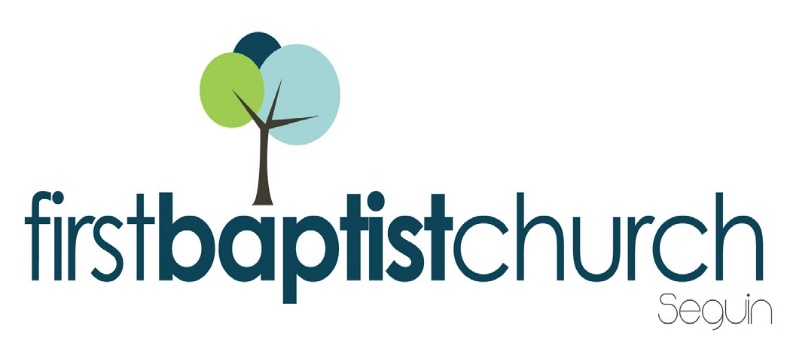 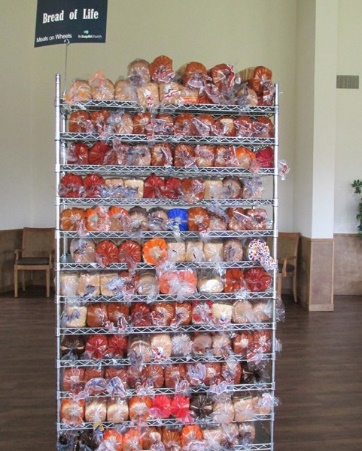 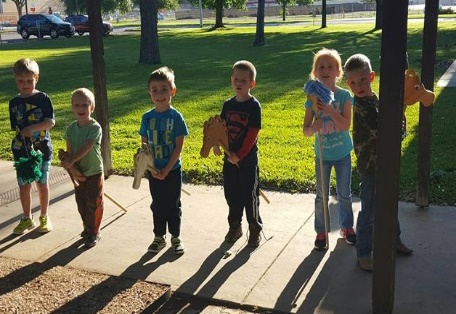 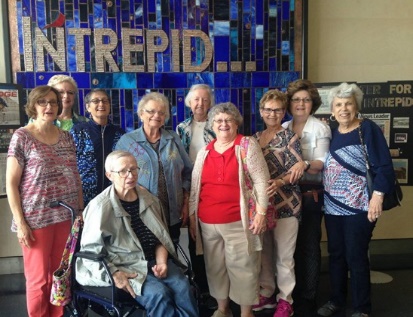 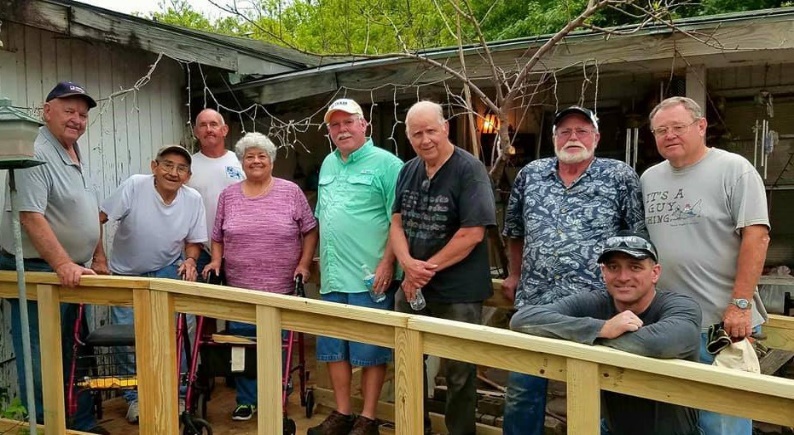 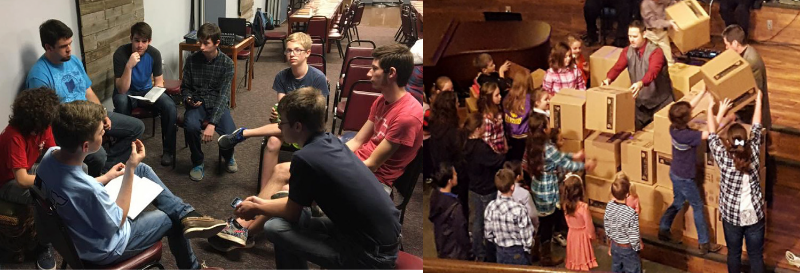 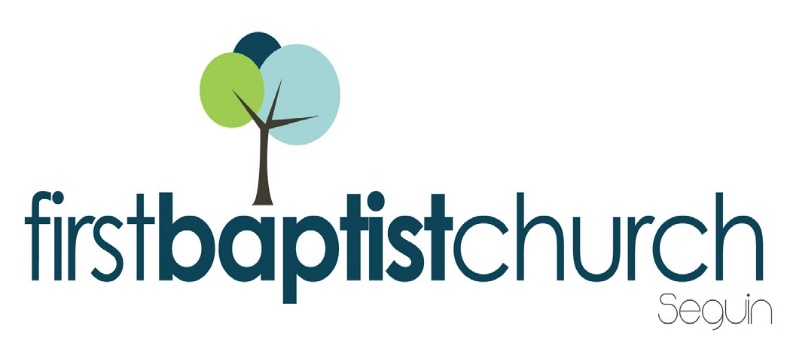 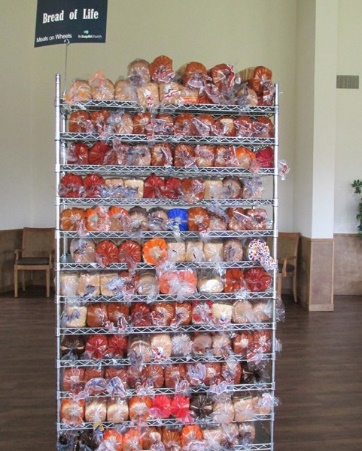 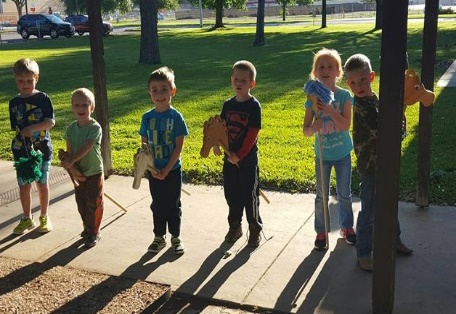 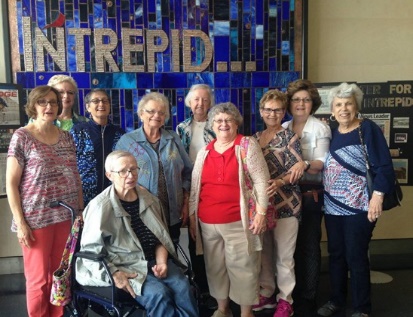 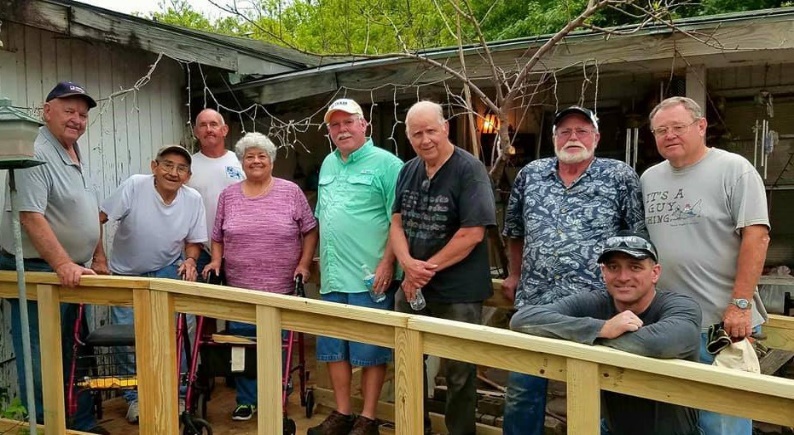 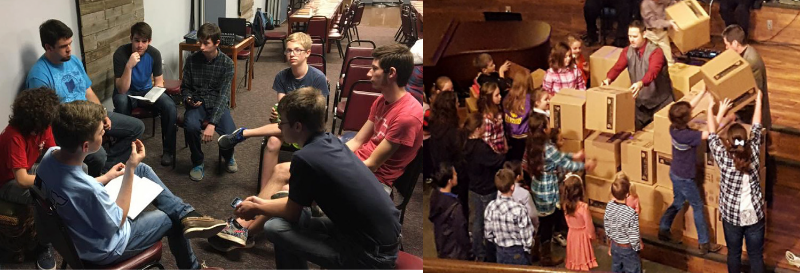 MORNING SERVICEFebruary 18, 2018    10:30 amAT YOUR NAME                                            CongregationWELCOME/PRAYERBROKEN VESSELS			          Worship ChoirMY TESTIMONY				     Roy PresleyWORSHIP MEDLEY				  CongregationWhen We All Get to Heaven (Hymn #514)I Can Only ImagineSCRIPTURE – Ezekiel 8: 1-5 *		Chelsea Sestak MESSAGE:  DO ALL ROADS LEAD TO HEAVEN?  RESPONDING TO GOD’S WORD             CongregationI Saw the Cross of Jesus (Hymn #286)Offering             					Prayer					                Joe PeoplesYour Grace Finds Me     Praise Team and CongregationBENEDICTION*    Children 4 years old thru First Grade dismissed for children’s worship following this scripture reading EVENING SERVICEPlease join us for a traditional service of hymns and verse by verse preaching. Bro. Brice will be in the book of Proverbs. YOUTH SPAGHETTI LUNCHEONNEXT SUNDAY		NOON – 1:30 PMYouth for hire! Immediately following the morning service, February 25, we will be having a silent auction & lunch in the Fellowship Hall, hosted by the FBC Youth. You may purchase tickets for the lunch for $10 in the church foyer or at the door. After you’ve eaten, we encourage you to mosey through our silent auction, where we will be hiring out our Youth to raise money for their various Spring and Summer events. Have a garden to plant? Need a babysitter? Maybe a lawn or two to be mowed? This auction is for you. We will announce the “winners” of the auction at the end of the lunch. If you are not able to stay through the end of the lunch, we will contact you. All ticket sales will also go toward the various upcoming events. MORE INFORMATIONIf you would like more information about the church, please write your name and email address on one of the white cards in the pews and place in the offering plate. For more information about membership, baptism, or small groups, please fill out a yellow card. 